О подготовке проекта по внесению изменений в генеральный план и правила землепользования и застройки муниципального образования Соль-Илецкий городской округ Оренбургской области В целях  обеспечения  устойчивого   развития   территории Соль-Илецкого городского округа,  обеспечения  учета  интересов граждан,   в  соответствии с Федеральным законом от 06.10.2003 № 131- ФЗ «Об общих  принципах  местного  самоуправления в  Российской  Федерации», статьями 5.1., 24, 25, 31, 33 Градостроительного кодекса Российской Федерации, статьей 30 Устава муниципального образования Соль-Илецкий городской округ, постановляю: Приступить к подготовке проекта по внесению в генеральный план и правила землепользования и застройки муниципального образования Соль-Илецкий городской округ Оренбургской области.Отделу архитектуры, градостроительства и земельных отношений администрации муниципального образования Соль-Илецкий городской округ, подготовить техническое задание на разработку проекта.Комисии по землепользованию и застройки обеспечить подготовку проекта, указанного в пункте 1 настоящего постановления, а также приём предложений заитересованных лиц.4. Мероприятия по внесению изменений в генеральный план и правила землепользования и застройки муниципального образования Соль-Илецкий городской округ Оренбургской области осуществить в срок до 01.12.2020 года».5. Контроль за исполнением настоящего постановления возложить на  первого заместителя главы администрации городского округа - заместитель главы администрации городского округа по строительству, транспорту, благоустройству и ЖКХ - В.П. Вдовкина.6. Постановление вступает в силу после его официального опубликования (обнародования).Глава муниципального образования  Соль-Илецкий городской округ                                                        А.А. Кузьмин ВерноВедущий специалист организационного отдела                                                              Е.В. ТелушкинаРазослано: в организационный отдел, отдел архитектуры, градостроительства и земельных отношений, прокуратура Соль-Илецкого района, ФГБУ «ФКП», Росреестр.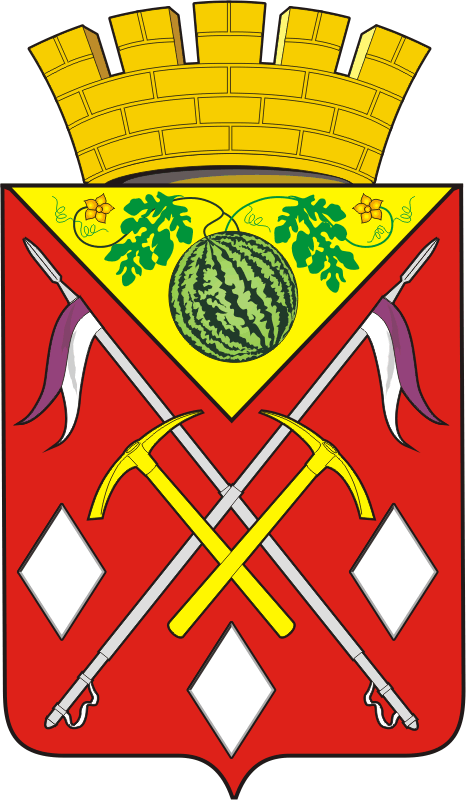 АДМИНИСТРАЦИЯМУНИЦИПАЛЬНОГО ОБРАЗОВАНИЯСОЛЬ-ИЛЕЦКИЙГОРОДСКОЙ ОКРУГОРЕНБУРГСКОЙ ОБЛАСТИПОСТАНОВЛЕНИЕ03.09.2019  № 1825-п